Referat fra ALLEMED-dugnad 11. april 2019 kl. 18.00-21.00 på Meieriet bibliotek, Leknes.I arbeidet med kommunedelplan for oppvekst er en av målsettingene å involvere frivilligheten og se på muligheter for samskaping. For oppvekst er det særlig fokus på barnefattigdom og inkludering i dette samarbeidet. Invitasjonen gikk bredt ut til frivilligheten, til utvalgte enheter i kommunen, samt politisk referansegruppe (driftsutvalget).Utdrag fra invitasjonen:«Du får denne invitasjonen fordi du er med i en organisasjon som tilbyr aktiviteter her i Vestvågøy kommune eller fordi du i arbeidssammenheng er tett på barn og unge.  Du er nok en av dem som er opptatt av at alle barn skal få mulighet til å være en del av fellesskapet. Vi vil derfor invitere deg med på dugnad som kan bidra til at vi kan inkludere alle barn og unge i fritidsaktivitet.Alle barn har rett til en god oppvekst, med en meningsfull fritid der de opplever mestring, fellesskap og møter venner. Dessverre opplever stadig flere barn å ikke kunne delta i fritidsaktivitet og blir stående på sidelinjen på grunn av ulike barrierer.  Økonomi kan være en årsak til at noen ikke får deltatt. Andelen av barn som vokser opp i lavinntektsfamilier er økende. Slik er det også i vår kommune, der 257 barn og unge vokser opp i lavinntektshusholdninger. Skal alle våre barn få oppfylt retten til lek og fritid, må vi legge våre gode krefter sammen. Frivilligheten og kommunen er begge lokale miljøbyggere, og gjennom å samarbeide kan vi gjøre en forskjell for våre barn, her og nå. Vi vil derfor invitere deg med på en ALLEMED-dugnad.I dugnaden bruker vi dialogverktøyet ALLEMED for å skape diskusjon, bevissthet og finne løsninger på hvordan vi i fellesskap kan jobbe for å få alle barn med i fritidsaktivitet. ALLEMED er et gratis verktøy utviklet for å øke kunnskap om utenforskap som følge av fattigdom blant barn og unge, og øke inkludering av disse barna. Les mer på: www.allemed.no«.Rundt 35 møtte opp til dugnaden, av disse var rundt halvparten fra frivilligheten og halvparten fra kommunen/politikere. Fra frivilligheten kom representanter fra idrettsrådet, padleklubben, taekwondo-klubben, frivillighetssentralen, Vestvågøy Røde Kors, Lofoteventyret, Lofoten hest og helse og BUA utstyrssentral mfl. Kristin K. Urrang deltok fra organisasjonen ALLE MED, og deltakerne fikk utdelt dialogverktøyet ALLE MED.Etter gruppearbeidet ble det orientert om at resultatene fra dugnaden ville bli tatt med inn i det videre arbeidet med Kommunedelplanen. Ikke bare for oppvekstplanen, men at vi ville dele resultatene med de andre prosjektgruppene som jobber med kommunedelplaner for kultur, omsorg og næring. Vi antydet at frivilligheten kunne bli bli invitert som referansegruppe, men at det ikke var klart om det ville bli aktuelt. Oppsummeringer gruppearbeid:Sammen så vi på hva som er bra, hva som er utfordringene, og hva som er mulighetene for å få alle barn og unge med i fritidsaktivitet. Hva gjør vi bra?Oppgave: Hva er vi stolte av at vi gjør allerede i dag for å sikre at barn og unge deltar i fritidsaktiviteter uavhengig av familiens økonomi? Flyktningesida: så lenge foreldre er på intro så blir en aktivitet per barn gratisSamarbeid FERIE FOR ALLE. Ferietilbud i regi av Røde Kors + verdikupong på idrettsaktivitet (Utfordring: Ikke alle får plass – cirka 40)Taekwondo: søker midler for å drive rimelig, har utstyr til utlån, gratis prøvetid åtte gangerFritidsklubben Qltura: Har ansatte, gratis tilbud og har mangeulike aktiviteter, har prosjektmidler til å lage en portal samt at organisasjoner kan søke tilskudd til å utvikle nye tilbud sommer 2019 Kommunen subsidierer halleien for barn og unge (Kr. 850.000,-)En del skoler har gratis frokost og lunsjBUA er under etablering: gratis utleie av utstyr, pr. i dag har skoler en slik løsningFerieklubben: Kommunen støtter målrettetKultur og idrett: Tilskuddsordninger til drift og prosjekt, gjør det mulig å drive rimeligVi har et BREDT tilbud (vi vet bare ikke helt alt om alt)Flere har SMARTE løsninger for betale på andre måter enn med pengerVi har stadig flere Helsefremmende skoler og barnehager Barnas turlag: Bruker nærmiljøet (ikke behov for transport) og god informasjonGodt politisk forankra at man skal gjøre noe for å gjøre det enklere å deltaTurn: Åpen dag – sjans til å teste ut og bli kjent med aktiviteten Lofoteventyr – gratis tilbudHvem er vi til for?Oppgave: Ulike barns historie/situasjon ble beskrevet; Per 10 år, Amina 14 år, Torbjørn 16 år, Sandra 11 år, Oscar 8 år. Gruppene skulle velge en av personene og svare på ulike spørsmål om verdien av å delta og hvordan fange opp de som faller utenfor. I skolen: Økonomi → Tabu, vanskelig å ta opp temaet, taushetspliktPå skolen: Snakker vi om barnas fritid? Litt usikkertVi må få til samarbeid som ikke utfordrer taushetspliktenForeldreinvolveringKompetanseVi må ha noe å tilbyRelasjonTransportVeier inn i fellesskapetOppgave: Hvordan kan kommunen legge til rette for at barn og unge får delta i fritidsaktiviteter, uavhengig av familiens økonomi? Hva kan kommunen gjøre? Hva kan frivilligheten gjøre? Hva kan vi samarbeide om? Gå fra tanke til konkret idé og handling.AktivitetsdagAlle viser seg fremAlle får komme og prøve ulike aktiviteterBREDT aktivitetsperspektivBli kjent, et fjesLag, foreninger og kommunePlanlegge sammenDratt i gang av kommunen (kanskje i skoletida? eller kanskje en lørdag)Opplæring i tilskudds - portalen for frivilligeMøteplass mellom frivilligheten og kommunen (med fest  ) Drodlefest med gallaVoksne må sette tema på dagsorden, skole, ulike tjenester, lag og foreninger«Krav» om å sette saken på dagsorden, hva har vi gjort med ALLE MED?Snakke på tversInnad i idrett/kulturKommune/frivillighetInnad i kommunenOversikt over tilbudetPortal med opplysninger om aktiviteter, pris etc. Ordninger for de som har økonomiske problemerFond i samarbeid kommune, frivillighet, næringslivetDekke utgifter til fritidsaktiviteterMå være enkelt, ikke byråkratiske søknadsprosesserEnkelt for støttespillere å ta i brukTransport → ikke landa løsningRutine for samtykke for informasjon kommune/frivillighet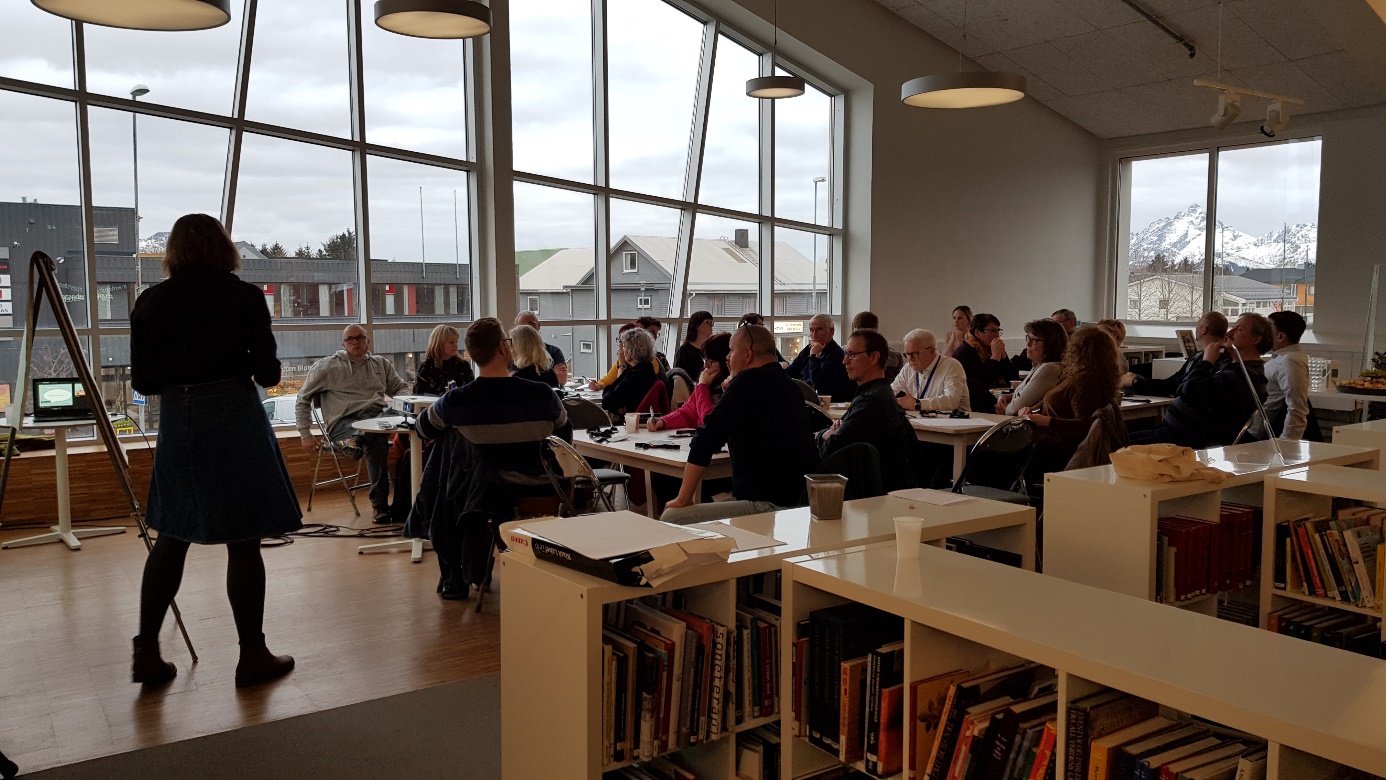 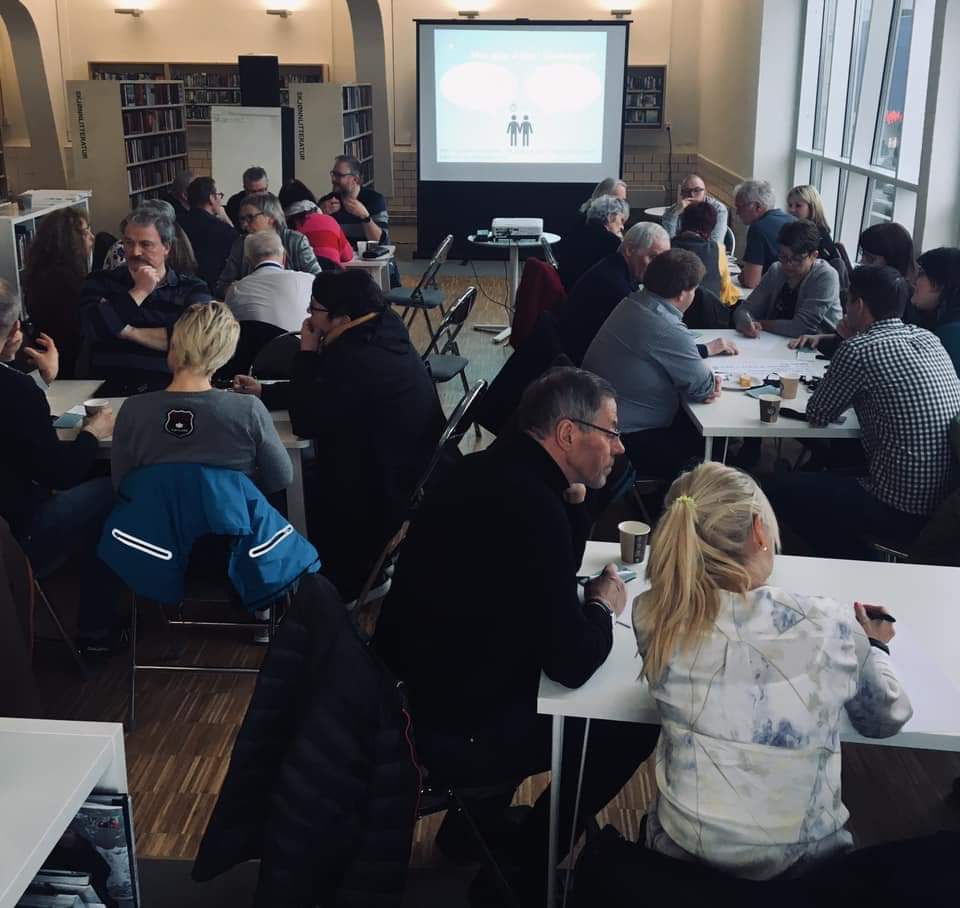 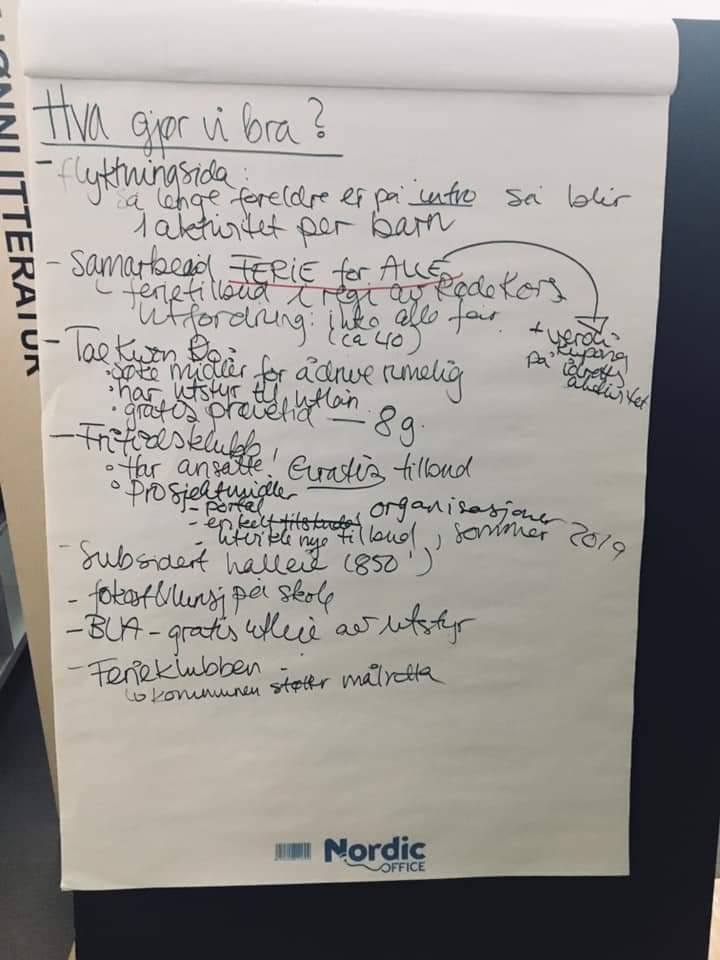 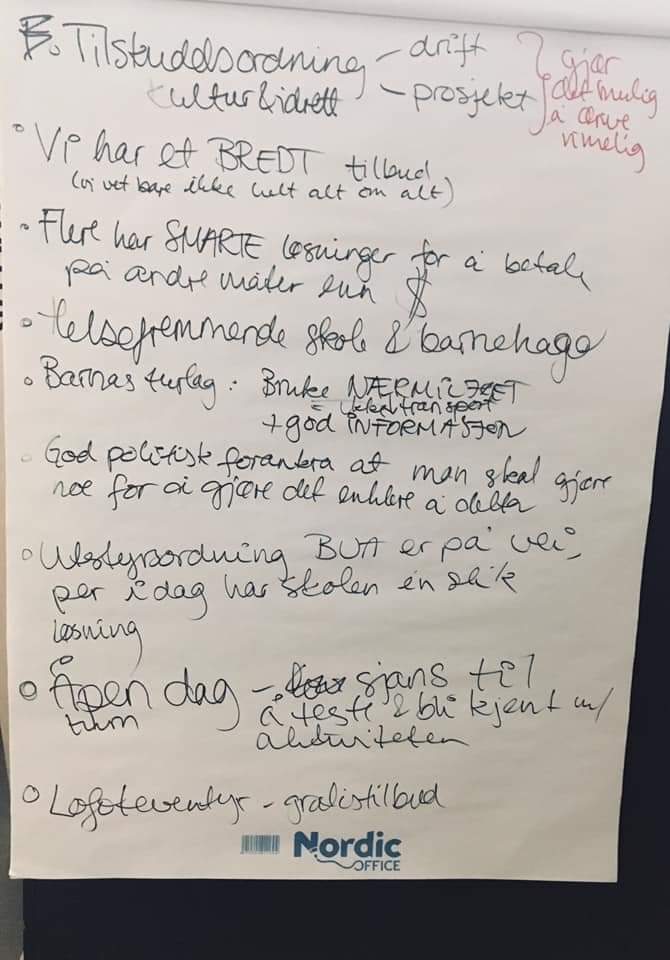 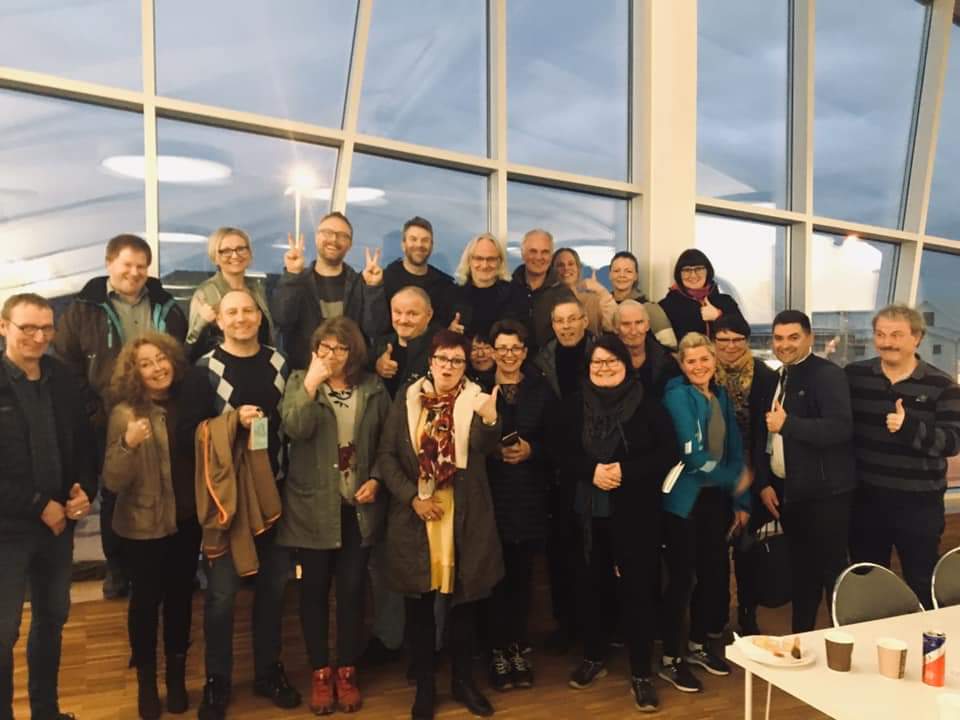 